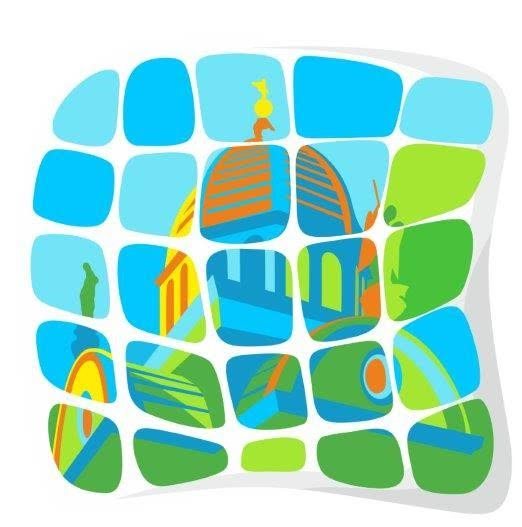 Informacije o turističkom prometu2021/2020Siječanj 2022.STATISTIČKO IZVJEŠĆETuristički promet po vrsti smještajnih objekata za razdoblje siječanj - prosinac 2021. Turistički promet po turističkim zajednicama na području Šibensko – kninske županije za razdoblje siječanj – prosinac 2021. Trend kretanja broja dolazaka i noćenja domaćih i stranih turista za razdoblje siječanj – prosinac od 2011. do 2021. godine Trend kretanja broja dolazaka turista u prvih dvanaest mjeseci u posljednjih sedam godina bilježi naglašen trend rasta, prvenstveno zahvaljujući stalnom rastu broja stranih turista. Struktura gostiju po zemljama dolaska za dvanaest mjeseci 2021. godine5. Smještajni kapaciteti na području Šibensko – kninske županije Tablica1: Turistički promet  po vrstI objekta01.01.2021.-31.12.2021.01.01.2021.-31.12.2021.01.01.2020.-31.12.2020.01.01.2020.-31.12.2020.Godišnji indeksGodišnji indeksDolasciNoćenjaDolasciNoćenjaDolasciNoćenjaHoteli176.348720.14771.426289.660246,90%248,62%Kampovi124.061811.54160.641429.137204,58%189,11%Objekti na OPG-u (seljačkom domaćinstvu)1.5915.9247884.503201,90%131,56%Objekti u domaćinstvu362.9692.642.432245.6111.884.783147,78%140,20%Ostali ugostiteljski objekti za smještaj (Druge vrste - skupina kampovi)41.651224.66224.414148.664170,60%151,12%Ostalo1562.1791321.847118,18%117,98%Restorani7119169196102,90%97,45%Ukupno komercijalni smještaj:706.8474.407.076403.0812.758.790175,36%159,75%Nekomercijalni smještaj33.372838.86128.494901.734117,12%93,03%Nautika99.537669.46554.075373.906184,07%179,05%Ukupno:839.7565.915.402485.6504.034.430172,91%146,62%01.01.2021.-31.12.2021.01.01.2021.-31.12.2021.01.01.2020.-31.12.2020.01.01.2020.-31.12.2020.Godišnji indeksGodišnji indeksDolasciNoćenjaDolasciNoćenjaDolasciNoćenjaBetina, TZM29.099262.08815.529169.647187,38%154,49%Bilice, TZO6.24851.1284.53841.650137,68%122,76%Drniš, TZG4.89624.8762.53715.150192,98%164,20%Grebaštica, TZM15.475144.38311.601112.649133,39%128,17%Jezera, TZM26.760234.44116.007149.139167,18%157,20%Knin, TZG1.8854.1561.2274.432153,63%93,77%Krapanj-Brodarica, TZM20.171163.24912.527109.613161,02%148,93%Murter-Kornati, TZO53.483418.61435.784314.126149,46%133,26%Pirovac, TZO42.083414.09927.736344.858151,73%120,08%Primošten, TZO92.915660.58555.201431.526168,32%153,08%Rogoznica, TZO84.660728.22557.384558.687147,53%130,35%Skradin, TZG18.38757.6199.06626.979202,81%213,57%Šibenik, TZG218.9611.148.459103.546629.936211,46%182,31%Šibensko-kninska županija, TZŽ2.16314.7301.1698.454185,03%174,24%Tisno, TZO31.982235.18615.794147.905202,49%159,01%Tribunj, TZO22.814231.43716.089187.714141,80%123,29%Vodice, TZG162.5951.078.46696.559738.938168,39%145,95%Zlarin, TZM5.17943.6613.35643.027154,32%101,47%Ukupno:839.7565.915.402485.6504.034.430172,91%146,62%Vrsta objektaUkupno objekataUkupno ležajeva (osnovni)Hoteli629.386Kampovi11916.149Nekomercijalni smještaj10.73343.991Objekti na OPG-u 23185Objekti u domaćinstvu7.97750.400Ostali ugostiteljski objekti za smještaj 5577.301Ostalo4282Restorani225Ukupno19.477127.719